Dzień 2Temat dnia: Pojazdy09.06.2020 rUłóż pojazd – składanie obrazka pojazdu z 3-5 części Rodzic przygotowuje obrazki pojazdów: straży pożarnej, policji, pogotowia i każdy obrazek rozcina na 3-5 części (dostosowując do możliwości dziecka).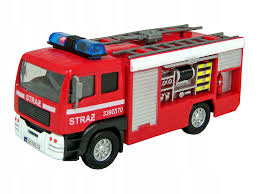 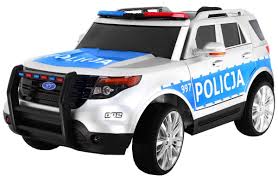 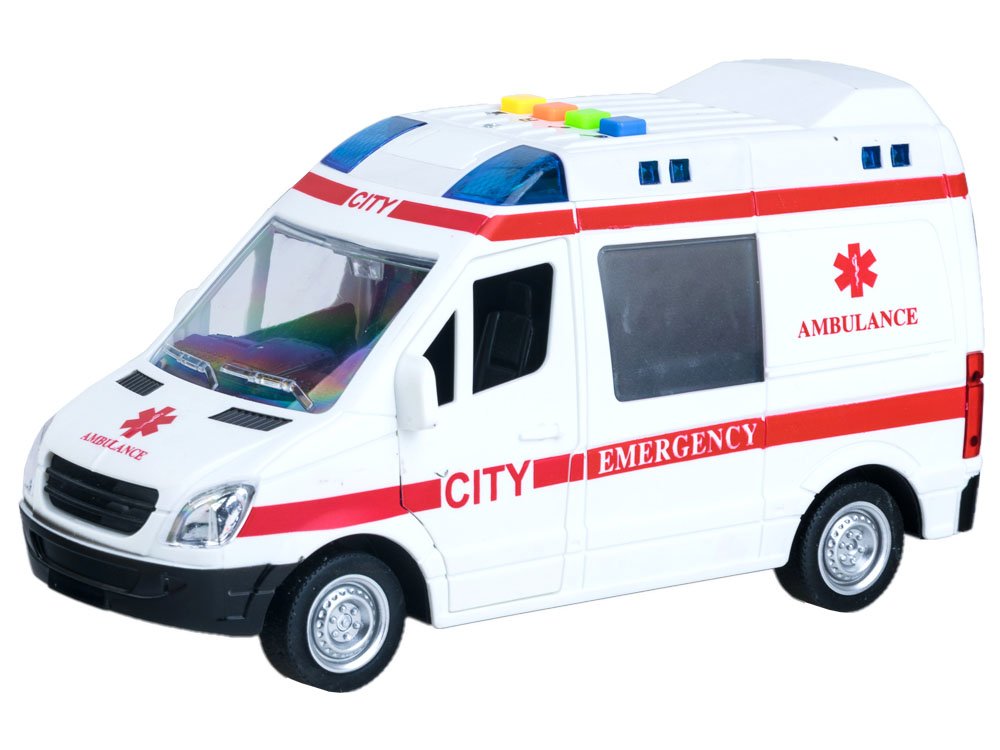 „Zabawy i ćwiczenia poranne” Samoloty i burza – zabawa bieżna. Dziecko, z rozłożonymi na boki rękoma naśladuje latające samoloty, na dźwięk zatrzymuje się na chwilę, a następnie ponownie naśladuje samoloty. „Mój pojazd” – ekspresja plastyczna Dziecko wykonuje w dowolny sposób pracę plastyczną. Kredkami świecowymi dziecko rysuje dowolny pojazd i uzupełnia je farbą plakatową lub akwarelową.„Kim jestem?” – wypowiedź dziecka w oparciu o wykonaną wcześniej prace plastyczną.  Dziecko prezentując rodzicowi swój obrazek wypowiadają się o nim np. „Jestem czerwoną ciężarówką. Mam dużo pracy”. „Jestem strażą pożarną.”ZABAWY i ĆWICZENIA GIMNASTYCZNE Zabawa organizacyjno – porządkowa „Samolot, odrzutowiec, rakieta, supermen” Dziecko przemieszcza się w określony przez rodzica sposób. Rodzic podaje hasła: Samolot – dziecko przemieszcza się z ramionami w bok naśladując samoloty. Odrzutowiec – dziecko przemieszcza się z ramionami odwiedzionymi do tyłu naśladując lecący odrzutowiec,Rakieta – dziecko zatrzymuje się i z ramionami uniesionymi w górę podskakuje w miejscu, Supermen – dziecko podskakuje w miejscu unosząc raz jedną raz drugą rękę w górę, naśladując lecącego supermena. Dziecko wykonuje ćwiczenia podane przez rodzica: - przysiady x 5 - bieg w miejscu x 2 po około 15 sekund - skłony tułowia w przód x 5 - stanie na prawej nodze ramiona w bok, rodzic  liczy głośno do 10 zmiana nogi, - rozkrok obunóż ramiona na biodrach, krążenia bioder w prawo i w lewo po 5 razy, - rozkrok obunóż ramiona w przód , skłon tułowia raz do prawej nogi raz do lewej za każdym razem wyprost tułowia, po 4 razy,Numery alarmowe - ćwiczenia słuchowe - kształcenie wrażliwości słuchowej Słuchanie nagrania sygnałów: policji, straży pożarnej, karetki pogotowia. Dziecko słucha i mówi jakie sygnały rozpoznał, jaki pojazd kojarzy im się z usłyszanym sygnałem.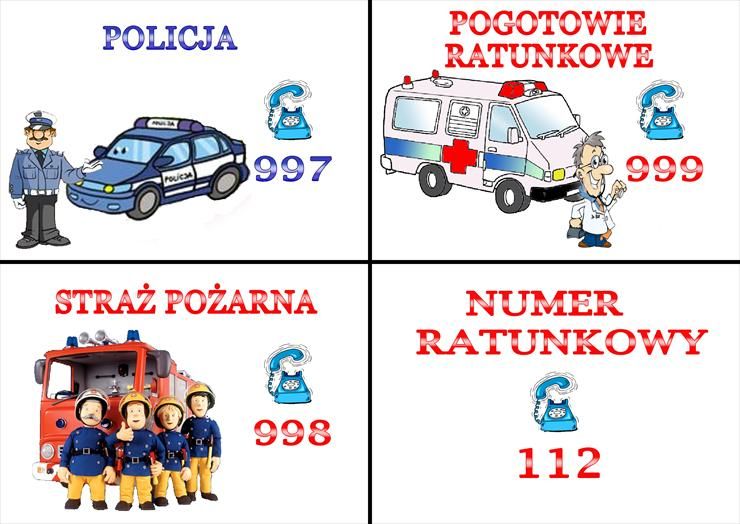 https://www.youtube.com/watch?v=wVua7RRkeTo      - STRAŻhttps://www.youtube.com/watch?v=if3rf9F8pCQ         -  POGOTOWIEhttps://www.youtube.com/watch?v=lh6DnCMqxEM    -  POLICJAhttps://www.youtube.com/watch?v=kzMubL2dHAk   - NUMERY ALARMOWEZabawy ruchowehttps://www.youtube.com/watch?v=OZTYeTEZ2wAhttps://www.youtube.com/watch?v=LNouuY9zrKQhttps://www.youtube.com/watch?v=FZ3pj_ZkldQPraca w domu4-latek ( cz. 4 s. 17-18)5- latek (cz.4 s.32.)ŻYCZYMY UDANEJ ZABAWY!!!